Parent Teacher CouncilAgenda  -  April 9, 2019 meeting location ELLYN’S GRILL --  940 Roosevelt Road in Glen EllynCall to Order 7:02pmApproval of Minutes –- Katie Drnek approves, Keri Poi 2nd, all in favor, minutes approvedPresident’s Report-The current condition of our buildings= no need to renew bonds- there will be a tax refund (30-32 cents per thousand) to happen TY 2022-Summer School- 5th-6th graders= Rising to target math to build pathway to Algebra-Buildings and Ground 5yr maintenance plan (Tim was praised a lot!!!)-Retirements- cost savings in terms of salaries (goal: to hire instructional coaches- 1 per building)-Registration open- encourage families to register asap-8th graders will be able to take electives- 6 options available (FACS, Computers, 6th/7th graders offered 3 choices of electivesHealth is required A top requested elective is FACS (cooking/foods)	-Park View April 26 Fun Run to purchase a new speaker system	-Homeschoolers can take advantage of home school activities-Glen Crest- kids currently take a dancing class but kids are not interested.Treasurer’s Report : : report attached, some expenses will be deducted for field trips and Outdoor EdPrincipal’s Report – New playground materials installed/set up. To do: concrete. Is a security Light an option to avoid vandalism? Ring is another option. IAR testing is currently under way, Last year commendable. We want commendable or exemplary. Parents will get student’s individual reports, schedule has been benefitting the kids to offer breaks in between tests. New enrollment continuing- 3 new students this week alone! 2 new 1st grade and 1 new 3rd grade teachers for next year. Culture Fair went very well! Troy Cummings (author visit) tomorrow. More information to come- keep checking email!Anti-bullying assembly well received, BINGO prizes and Bag sales in Fall- teachers would like to know what the prizes are in advance to help streamline information. Committee ReportsParents can load an e-wallet. Ice cream social on Friday April 26th to help get parents into the book fair. Restaurant nights- Bowling wasn’t as successful has hoped (it was just a really nice day), May 7 date changed to May 14- will be PTC meeting (change due to Chorus concert on May 7 @ Glen Crest)Art Smart- Awards assembly – last full day of school; awards be a spirit stick for kids that participate all 9 months.Bricks- 7 bricks sold at regular price + 5 bricks sold at discount- all been delivered to school.Mrs. Day was very happy when she saw her retirement brick.Staff Appreciation Week- DuPage Healthcare coming for chair massage, Cinco de Mayo treat, breakfast, teacher favorites treats. Lunch is next Thursday catered by Tom Moskos (AV parent and owner of “The Art of Good Eating” in Lisle).Yearbook- books have been ordered, may be delivered within next 2 weeksLiaison ReportsScouts- movie night went well- lots of donations for animals/humane societyCheerleading- clinic, Tracy Halligan will be returning as cheerleading coach. She would appreciate an assistant to support herSchool Improvement Team- meeting next weekCommunication/Website/Ramp- a representative to oversee the RAMP is neededCAC- Calendar- waiting on State of Illinois to determine if the first day of school needs to be a half day or a full day. Feedback from parents about ½ days, Makerspace- parents wanted to know what benefits the kids have from it as opposed to coming home with ‘crafts’. New expectations are being given to the different grades to create different projects with different materials. Rachel Anderson will continue the CAC- we need 1-2 more representatives.Need more representation for the different grade levels at the different AV events- PTC have a slide or presentation at the Kindergarten Night.Old BusinessElections- Votes tallied for: President – Jennifer Coppolino & Julie Lerch	Vice-President – Kim Carbonneau & Jay LerchSecretary – Alicia CernauskeTreasurer – Rita AndersonNew BusinessBox Tops, Dimes & Pop Tabs- Stacy Moskos- will be digital; Pop Tabs- combine with Box TopsHealth and Safety- Diana PlatingCommittee Chair Update: Need- Assemblies and Cultural Arts Rep- Penny interested? Need to fill with a K, 1, 2, 3 parent?Volunteer Appreciation- RSVP’s coming in. Link to be added to emblasts to allow more parents to RSVPDistrict Wide “Parents Night Out”- all schools split the profits. TBD Field Day- Friday, May 17- 5th grade to help run and facilitate activities. Volunteers needed (4 parents per grade) PTC to provide water or freeze pops during the day. Debbie to communicate with room parents to help on Field day. 5th grade picnic- May 24th- details TBDAdjournment-  -Katie motion to adjourn, Jay 2nd, meeting adjourned 8:38 pmNext meeting at Arbor View  5/14/19 7pm 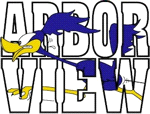 